Omer 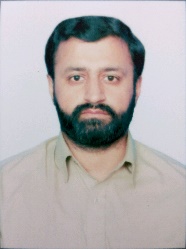 Omer.341214@2freemail.com OBJECTIVETo join ambitious team of professional in a challenging environment where my creative abilities can be best natured an enhanced to their peak limits and then to utilize whatever abilities I have for the betterment of my beloved homeland and for the organization I work for.WORKEXPERIENCE:COMPUTERSKILLSACADEMIC EDUCATIONPERSONALINFORMATION Date of Birth			:	10-11-1983Marital Status			:	SingleReligion			:	IslamNationality 			:	PakistanLANGUAGESEnglish		3.  UrduPunjabi		4.  HindiPERSONALNon-smoker, enjoy reading books, punctual and hard working.REFERENCEWill be provided upon request.Organization	Digital Processing Systems Inc.Organization Type	Accountancy and Taxation DesignationJr. AccountantTenure	October 2008 up to Nov 2009 and from February 2010 to January 2017.Location 	STP building, 1st floor, Reporting to	Manager Brief Job Description	Book-Keeping of 1040, 1120, 1120S, and 1065 Client’sPrepare Quarterly Payroll Tax Returns Prepare the Payroll and Sales Analyses of ClientsReviewing the Companies General Ledger, Profit & Loss, Balance Sheet, Check Listing and Trail Balance Handling Uploading and Downloading of Data and Update the Daily Data from NY Office Guideline to the New Employees throughout the Daily Work ProcessHave to timely respond the concern fromthe clientsOrganization	ABN Amro BankOrganization Type	Banking Designation	Personal Banking Consultant Tenure	5 MonthsLocation Civil Line, Reporting to	ManagerSr.Skills & Abilities Proficiency LevelLast Used / Practiced 1Word ProcessingExcellent Currently Using 2Spread SheetExcellent Currently Using   3QuickBooks                               Excellent                          Currently UsingQuickBooks                               Excellent                          Currently UsingQuickBooks                               Excellent                          Currently Using   4Tally Erp                                    Excellent                          Currently UsingTally Erp                                    Excellent                          Currently UsingTally Erp                                    Excellent                          Currently UsingB.Com Commerce 2007F.SCGovt. College (Men). Asghar Mall. Phy, Math, Stat2003SSCSiddique Public SchoolScience 2001